Красноярский крайНовосёловский районАдминистрация Чулымского сельсоветаПОСТАНОВЛЕНИЕ08.12.2016 г.                         		 п. Чулым                       		№  184Об утверждении схемы расположенияземельного участка на кадастровом планетерриторииВ соответствии с Федеральным законом № 131_ФЗ от 06.10.2003 г. «Об общих принципах организации местного самоуправления в Российской Федерации» (в ред. Федерального закона от 27.12.2009 г. №  365_ФЗ), Земельным кодексом РФ ст. 11.10, приказом Министерства экономического развития Российской Федерации «Об утверждении классификатора видов разрешенного использования земельных участков» от 01.09.2014г. № 540, руководствуясь Уставом Чулымского сельсовета Новоселовского района Красноярского края,ПОСТАНОВЛЯЮ:1. Утвердить схему расположения земельных участков на кадастровом плане территоррии, образованный в результате  перераспределения земельного участка с кадастровым номером: 24:29:1605001:25, расположенный по адресу:   Красноярский край,  Новоселовский район, п. Куртак, ул. Мира, 2, разрешенное использование земельного участка: Приусадебный участок личного подсобного хозяйства, категория земель: Земли населенных пунктов, площадь: 1915 кв.м.2. Контроль за исполнением постановления возложить на заместителя главы сельсовета Лактюшину Е.А.3. Постановление вступает в силу со дня подписания.Глава сельсовета:                                                                    В.Н. Летников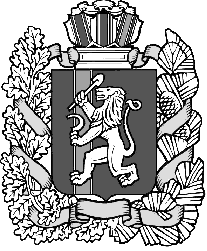 